Abe, Yoshikatsu	6237  Adams, Rachel	6109Adams, Steve	6217Adkins, Amy	6312Adkins, Stacy	6054Arbogast, Gary	6253Baker, Larry	6208Barr, Jason	6341/6340Belcher, Eric	6195Bendick, Luke	6210Benson, Bradley	6454Benson, Brittany	6388Benson, Neal	6448 Black, Adam	6378Boggs, Virginia “Jenny”	6186Bone, Lloyd	6350Boone, William	6450Bryson, Jeffrey	6282Burkhammer, Jerry	6159Busch, Mary	6124Butler, Rikki	6137Cain, Kevin	6259Caldwell, Justin	6228Carr, Bridget	6154Carr, Cheyenne	6194Carter, Jeremy	6060Carver, Chris	6303Chambers, Josh	6148Chapman, Amanda	6328Chapman, Donald “Duane”	6353Chapman, Schuyler	6326Clements, Mari	6112Clemons, Roger	6245Clothier, Elora	6128Clowser, Michelle	6380Clutter, Rachel	6129Cochran, Dale	6241Collins, Jerry	6240Cosner, Christopher	6349Cosner, Kristen	6390Cottrell, Dylan	6252Crutchfield, Cortney	6160Crutchfield, Dustin	6394Curtis, Kaleb	6223Dailey, Mike	6233Darby, Megan	6347Dean, Daisy	6187Dean, Leisa	6103Du, Wenwen	6318Duelley, Adrian	6401Eagle, Lisa	6392Ellyson, Denise	6125Ensor, Kaitlin	6281Estep, Donna	6240Evans, Kevin	6304Ferguson, Conner	6116Francis, Victoria	6059Frymier, Amanda “Mandy”	6220Gargus, Madison	6224Gay, Lexi	6138Gazal, Rico	6372Gifford, Mawahna	6188Gilbert, Kathy	6216Gildein, Maureen	6204Gish, Melissa	6325Goddard, Jason	6361Goff, Sheri	6176Graff, Linda	6240Griffin, Jessica	6155Griffin, Jonathan	6238Gum, Jason	6161Gwinn, Larry	6135Hardin, Donal	6287Harper, Stephany	6171Harmer, Jeremy	6231Harris, Aimee	6275Harrison, Logan	6418Harvath, Nolan	6021Heaster, Dwight	6256Hedrick-Helmick, Rita	6178Henline, Timothy	6119Herron, Matthew	6240Hess, Tonya	6240Hollen, Sarah	6050Hunter, Jeff	6113Hupp, Doyle	6376Husk, Mark	6240Hutchison, David	6381Hypes, Michelle	6173Ivens, John	6272Jedamski, Bert	6180/6181Jenkins, Caren	6182Jenkins, Sherry	6162Johnson, Tyrell	6234Jones, Mary	6172Kane, Kelly	6273Keene, Jeremy	6313Kellar, Jarrod	6234Kellar, Mike	6230Kellar, Missy	6190Kinney, Karen	6067Knight, Ashley	6382Konhaus, Tim	6278Kumpiene, Gerda	6211Lamb, Amanda	6170Lang, Kenneth	6271Lang, Michele	6053Lemon, Sam	6240Lewis, David	6343Lilly, Bill	6052Lopez, Nick	6234Lucas, Mandi	6385Maku, James	6307Manchin, Gi Gi	6158Manchin, Mark	6100Marks, Eric	6142Marks, Tim	6242Marmo, Frank	6066Martin, Alecia	6051Mayer, John	6196 May, Madison	6235Mayo, Shannon	6360McClelland, Ryan	6398McCoy, Michael	6429McEntire, Dave	6225McEntire, Tegan	6193McGarry, Michael	6351McHenry, Avan	6157McKinney, Cheryl	6251McKinney, John	6348McMahon, Ryan	6234Meadows, Robin	6145Minton, Jonathan	6322Montalvo, Seleena	6240Moore, Cody	6140Moore, Hunter	6457Morris, Gary	6111Morris, Katie	6411Moss, David.	6240Moss, Jeffrey	6240Moyers, Heather	6120Mullins, James	6239Nasseri, Nabil	6375Nicholas, Ashley	6104O’Dell, David	6317Ouldmoulayeelarbi, Youba	6265Parsons, Anita	6240Perkins, Brian	6373Persinger, Karen	6240Peters, Greta	6240Petry, Jacob	6379Phares, Jason	6140/6141Prosser, Darlene	6240Queen, Kandas	6255Radcliff, Rob	6240Ratcliff, Lori	6240Ratliff, Shelly	6213Ratliff, Tom	6126Reed, Ann	6123Rexroad, Hannah	6416Riddle, Joyce	6184Rollins, Sara	6136Sandy, Bob	6240Sawyer, Sara	6301Schmidt, Charles	6149Scoone, Sara	6229Sikyta, Madison	6222Skiles, Jesse	6221Smarr, Lisa	6361Smith, Brandon	6227Smith, Brandy	6122Smola, Casey	6452Snyder, Patty	6110Snyder, Tom	6374Song, Pai	6156Spence, Debbie	6191Spino, Nicholas	6438Sponaugle, Leah	6240Sprague, Trae	6412Sprouse, Brian	6240Sprouse, Denise	6420Stack, Courtney	6084Stephens, Kimberly	6226Stephens, Scott	6219Sterns, Teresa	6102Stewart, Marjorie	6330Stickelman, Chelsea	6132Stout, Connie	6209Summers, Norma	6240Tatman, Jim	6240Taylor, Ron	6450/6451Thiele, Matthew	6329Thompson, Earl	6377Thompson, Logan	6457Trickett, Rick	6232Tunno, Kristen	6262Underwood, Tim	6432Underwood, Tisha	6160Vann, Will	6214Varner, Charli	6352Walborn, Fred	6279Walsh, Richard	6240Ward, Leslie	6258Wenner, Jennifer	6327Wheeler, Michael	6453Wiant, Mandy	6180Wilson, Dana	6215Wine, Joy	6130Wise, Melody	6324Withrow, Tim	6143Wood, Ed	6274Woods, Cameron	6150Woods, Robert	6153Yeager, Jason	6130/6131Zimmers, Jacob	6436Glenville State College Offices/DepartmentsAcademic Affairs	6110Academic Success Center	4118Accounts Payable	6180Admissions	6130Alumni Affairs	6116Aramark (Dining Services)	6360Archives	6163Accessibility/Accommodations	6051Athletics	6220Blackboard Help Desk	6449Board of Regents BA	6155Business Department	6250Business and Finance	6180Cashier’s Office	6190Certification (Teacher)	6125College Completion Center.	6052Counseling Center	6432Criminal Justice	6270Criminal Justice House	6468Degree Certification	6125Dining Services (Aramark)	6360Education Department	6200Facilities Scheduling	6388Field House	6239Financial Aid	6170Fine Arts Department	6340Fitness Center/Intramurals	6440Football (Assistant)	6232Goodwin Hall Front Desk	6298        RD Apartment,	6413        RD Office	6413GSC Foundation	6380Health and Physical Education	6200High Adventure	6022Housing (Faculty & Staff)	6241Housing (Student)	6413Human Resources……………….	6193Land Resources Department	6370Language & Literature Dept.	6320Library	6160   Library (Director)	6161MCCC – Room 319	6445Nurse	6430Office of Technology	6140Off Campus Programming	6025Payroll	6191Phoenix (College Newspaper)	6393Physical Plant	6240Pioneer Media	6436Pioneer Stage	6355Pioneer Village Office	6411   RD Apartment	6411Pool Information	6216Post Office	6420President’s Conference Room	6106President’s Office	6100Print Shop	6392Public Relations	6394Public Safety	6450Purchasing	6184Recruiters (College)	6130Registrar’s Office	6120Residence Life	6412Rusty Musket/Cyber Café	6362Science & Math Department	6310Social Science	6280Sports Information Director	6238Student Activities	6416Student Employment	6152Student Gov’t Association	6419Student Life	6400Student Life Office	6410Student Support Services	6150Switchboard	6045Veterans Services	6155ACADEMIC DepartmentsBusiness	6250Education	6200Criminal Justice	6270Fine Arts	6340Health and Physical Education	6212Land Resources	6370Language and Literature	6320Science & Math	6310Social Science	6270ADMINISTRATIVE OfficesAcademic Affairs	6110Admissions	6130Athletics	6220Business and Finance	6180Campus Ministry	6067College Advancement/    GSC Foundation	6380Human Resources	6193Office of Technology	6140President	6100Registrar’s Office	6120Student Affairs	6400Direct Inward Dial Numbers:Academic Affairs	 462-4100Academic Success Center	 462-4118Admissions	 462-4128 Alumni Affairs	462-4122Athletics	 462-4102Business Department	 462-4123Business and Finance	 462-4107Cashier’s Office	 462-4104College Advancement	 462-4125Criminal Justice House	 462-6468Dining Services	 462-4108Education Dept	 462-4119 Financial Aid	 462-4103Fine Arts	462-6340GSC Foundation	 462-4125Human Resources	 462-4101Land Resources Dept	 462-4135Language and Literature	462-4121Library	 462-4109Office of Technology	462-4106Payroll	 462-4134Physical Plant	 462-4112President’s Office	 462-4110Public Relations	 462-4115Public Safety	 462-4132Purchasing	 462-4131Registrar’s Office	 462-4117Science & Math Dept.	 462-4126Social Science Dept	 462-4124Student Life	 462-4114Voice Mail Remote	 462-4139FAX NumbersAcademic Success Center	462-7495Admissions	462-0578Athletics	462-5593Business and Finance	462-7839Business Department	462-6261Campus Nurse	462-4127Criminal Justice	462-6479Dining Services (Aramark)	 462-7651Education	462-5192Financial Aid	462-4407Foundation	462-7665Human Resources	462-6198Land Resources	462-8709Library (circulation)	462-4049NWVRHEC	462-6466Off Campus Programming	462-6058Office of Technology	462-6044Physical Plant	462-5934President’s Office	462-7610Public Relations	462-6395Public Safety	462-6461Registrar’s Office	462-8619Science and Math	462-4136Social Science	462-6455Student Life	462-5057MISCELLANEOUS HEPC (McWhirter, Kristi)	6115Morris Center for CJT	462-3044NWVRHEC	462-6465  Steigleder, Donna	6292	White, Amanda	6291TOLL-FREE LINESAdmissions ONLY	800-924-2010Alumni Affairs	866-239-0285EMERGENCIESPublic Safety	6450         (or)	911Duty Officer cellular	904-204109/30/2020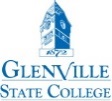 